Red Card Feral Animal Shoot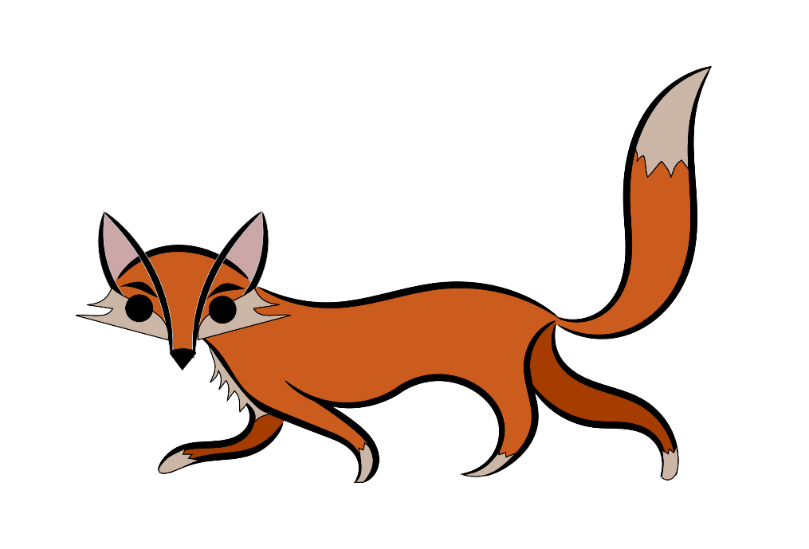 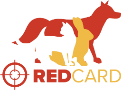 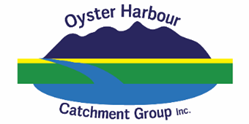 2022 Save the date Plantagenet– 6pm Friday the 25th of March- 6am Saturday the 26th of March 2022Albany EOI 6pm Saturday March the 26th- 6am Sunday March the 27th 2022Follow up Tally breakfast 7am information coming soonTeam Registration Red Card Feral Animal Shoot facilitated by Oyster Harbour Catchment GroupPlease leave firearms at home or securely locked in your vehicle during the Tally.I have:accepted Oyster Harbour Catchment Group are not liable for any damage or injury caused as a result of this eventread and agreed to the abide by the terms and conditionssought permission from the landholdernotified neighboursagree to adhere to Covid rules/restrictions Oyster Harbour Catchment Group Inc. Project Officer M- 0409 572 240 E- Jenni.loveland@ohcg.org.au W- https://www.ohcg.org.au/ 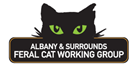 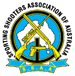 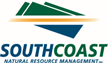 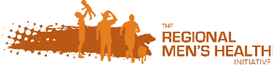 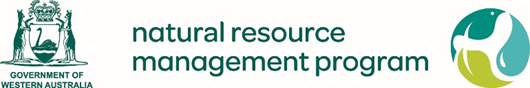 Team NameTeam Contact PersonContact Phone NumberContact emailProperty/’s where shooting will occurDate of shoot Team MembersTeam MembersName of other members12345